RAPORT STATISTICprivind măsurile  de ocupare şi protecţie socială a persoanelor aflate în căutarea unui loc de muncă, realizate de către agenţiile pentru ocuparea forţei de muncăale Republicii Moldova în ianuarie – decembrie 2018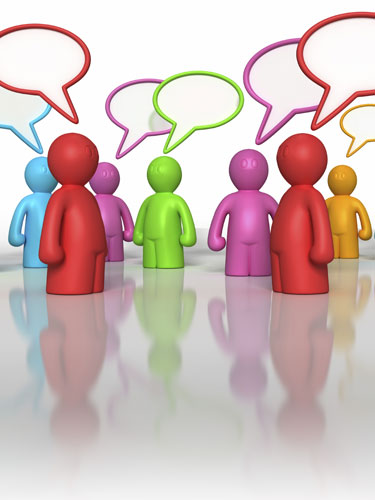 СТАТИСТИЧЕСКИЙ ОТЧЕТo мерах занятости и социальной защиты лиц, находящиеся в поиске работы, реализованных  агентствами занятости населения Республики Молдова за январь – декабрь 2018STRUCTURA ŞOMERILORСТРУКТУРА БЕЗРАБОТНЫХ1. 1. Numărul şomerilor înregistraţi conform studiilor, vârstei şi formelor de proprietateЧисленность зарегистрированных безработных по видам образования, возрастным категориям и формам собственности              1.2 Motivele aflării în şomaj        Причины безработицы1. 3. Evoluţia numărului şomerilor        Движение численности безработных 1.4   Repartizarea persoanelor după durata şomajului Распределение по продолжительности безработицыII. ACCESUL LA MĂSURI ACTIVE DE STIMULARE A OCUPĂRII FORŢEI DE MUNCĂ     ДОСТУП К АКТИВНЫМ МЕРАМ СТИМУЛИРОВАНИЯ ЗАНЯТОСТИ НАСЕЛЕНИЯ2.1.Servicii de mediere a muncii   Посреднические услуги при трудоустройстве2. 3.  Administrarea locurilor de muncă libere  (de la începutul anului)              Управление вакантными местами (с начала года)       2.4 Servicii de informare şi consiliere profesionalăУслуги по информированию и профессиональному консультированию2. 7.  Formarea profesională a şomerilor Профессиональная подготовка безработных      2.5. Organizarea  lucrărilor publiceОрганизация общественных работIII.  ACCESUL LA MĂSURI PASIVE DE PROTECŢIE SOCIALĂ A ŞOMERILORДОСТУП К ПАСИВНЫМ МЕРАМ  СОЦИАЛЬНОЙ ЗАЩИТЫ БЕЗРАБОТНЫХ3.1. Structura beneficiarilor de ajutor de şomajСтруктура безработных получающих пособие по безработице3.3. Evoluţia numărului beneficiarilor de ajutor de şomaj şi a numărului   beneficiarilor de alocaţii de integrare sau reintegrare profesionalăДвижение численности безработных получающих пособия по безработице и по трудоустройству                            3. 4. Durata primirii ajutoarelor de şomaj şi alocaţiei de integrare sau reintegrare profesională      Продолжительность выплаты пособий по безработице и по трудоустройству3. 2.  Structura beneficiarilor de alocaţie de integrare sau reintegrare profesională   Структура безработных получающих пособие по трудоустройствуNr. crt.№IndicatoriПоказателиÎnregistraţiЗарегистрированыÎnregistraţiЗарегистрированыPlasaţi în câmpul munciiТрудоустроеныPlasaţi în câmpul munciiТрудоустроеныNr. crt.№IndicatoriПоказателиTotalвсегоFemeiженщинTotalвсегоFemeiженщинAB123401.Şomeri  - totalБезработные -  всего355441676314702725702.din care au lucrat:из них работали:în profesii de muncitoriпо профессиям рабочих15477684511229529103.specialiştiна должностях служащих571531243473196604.Din rândul 01: Из строки 01:proveniţi din muncăпотерявшие работу1231058646608327605.au revenit pe piaţa muncii după o întrerupere вернувшиеся на рынок труда после перерыва888241053027157006.pentru prima dată sunt în căutarea unui loc de muncăвпервые ищущие работу1435267945067241107.din rândul 06, fără profesiiиз строки 06, без професий116805644XX08.Din rândul 01:Из строки 01:persoane  cu studii primare лица с начальным  образованием3154159553523909.persoane cu studii gimnaziale (9 clase)лица с гимназическим образованием (9классов)1515771686545320710.persoane cu studii liceale şi medii de cultură generală (11-12 clase)лица с лицейским и общим образованием (11-12 классов)551526622471123911.persoane cu studii secundare profesionaleлица с начальным профессиональным образованием 706625292909112512.persoane cu studii medii de specialitate(colegii şi fostele tehnicumuri)лица со среднем специальном образованием  (колледжи и бывшие техникумы )2110119688652513.persoane cu studii superioare лица с высшим образованием25421613135692214.Din rândul 01 – după categorii de vârstă Из строки 01 – по возрасту 16 – 24     ani / лет524926322636138215.25 – 29     ani / лет39201953174587416.30 – 49    ani / лет1743488107276388117.50 – 65    ani / лет894133683045112018.Din rândul 01 au activat:Из строки 01 были заняты:agriculturăсельское хозяйство38121466190470319.industrieпромышленность413822215130277620.Din rândul 19:Из строки 19- industria prelucrătoare- обрабатывающая промышленность401921885031273121.construcţiiстроительство1086174101610022.comerţ cu ridicata şi cu amănuntulоптовая и розничная торговля307515661776100023.transporturi, depozitare şi comunicaţiiтранспорт, складское хозяйство и связь89227646514924.tranzacţii imobiliareоперации с недвижным имуществом1175425.administraţie publică; asistenţă socială obligatorieгосударственное управление и оборона; обязательное социальное страхование190082870840526.învăţământобразование1712110677947827.sănătate şi asistenţă socialăздравоохранение и социальные услуги81857751740228.hoteluri şi restauranteгостиницы и рестораны000029.alte activităţi de servicii colective, sociale şi personaleпрочие коммунальные, социальные и персональные услуги29921400168090930.Alte tipuri de activităţiПрочие услуги75034872233131.Din rândul 01 – pe forme de proprietate:из 01 стр.  по формам собственности:proprietate publicăпубличная  собственность686634673276168432.proprietate privată         частная собственность1139350598778433333.alte forme de proprietateдругие формы собственности2927144326481240Nr. сrt..№IndicatoriПоказателиÎnregistraţi ЗарегистрированыÎnregistraţi ЗарегистрированыPlasaţi în câmpul munciiТрудоустроеныPlasaţi în câmpul munciiТрудоустроеныNr. сrt..№IndicatoriПоказателиTotalвсегоFemeiженщинTotalвсегоFemeiженщинAB123401.Numărul şomerilor – totalЧисло безработных – всего355441676314702725702.Din care:        из них:Persoane demisionateЛица в отставке1653677697349365903.Persoane сoncediateУволенные лица130274665342304.Persoane a căror contract individual de muncă a încetat în circumstanţe ce nu depind de voinţa părţilorЛица,чей индивидуальный трудовой договор был прекращен по обстоятельствам не зависсящим от воли сторон 33541454163376405.Tineri care au satisfăcut serviciul militar sau de alternativăУволенные из вооруженных сил91124006.Absolvenţi ai gimnaziilor (9 clase), liceelor şi şcolilor de cultură generală (11 – 12 clase)Выпускники гимназий (9 классов) лицеев и общеобразовательных школ (11 – 12 классов)64037030515507.Absolvenţi ai şcolilor secundare profesionaleВыпускники профессиональных училищ15878683508.Absolvenţi ai instituţiilor de învăţământ mediu de specialitate (colegii)Выпускники со среднем специальном образованием4324261909.Absolvenţi ai instituţiilor  de învăţământ superiorВыпускники с высшим образованием8358483610.Persoane eliberate din locul de detenţie sau din instituţia de reabilitare socialăЛица, освобожденные из мест лишения свободы или из учреждений социальной реабилитации 30432751411.Persoane ce au încetat să muncească renunţând  la licenţă  pentru desfăşurarea unei activităţi de întreprinzător sau pe bază de patentăЛица, прекратившие трудовую деятельность, отказавшись от лицензии на осуществление предпринимательской деятельности или от деятельности на основе патента210012.Persoane care au încetat să muncească peste hotare în condiţiile încheierii preliminare  a unui contract individul de asigurări sociale de statЛица прекратившие трудовую деятельность за рубежом на условиях предварительного заключения индивидуального договора государственного социального страхования114434652218713.Invalizi Инвалиды 62326027513214.VeteraniВетераны 44415215.Alte categoriiДругие категории3241215589133446677Nr. сrt.№IndicatoriПоказателиTOTALВсегоDin col 1:     Из 1 кол.:Din col 1:     Из 1 кол.:Din col 1:     Из 1 кол.:Nr. сrt.№IndicatoriПоказателиTOTALВсегоFemeiЖенщинTineri молодежь16 – 29 ani / летLocuitori ruraliЖители сел. мест.AB123401.Aflaţi în evidenţă la începutul anuluiСостояли на учете на начало года223861097246401563002.Înregistraţi de la începutul anuluiЗарегистрированы с начала года355441676391692271403.Plasaţi în câmpul muncii de la începutul anuluiТрудоустроены с начала года1470272574380871804.Ieşiţi din evidenţă de la începutul anuluiСняты с учета с начала года 245321145359131643205.Stau în evidenţă la finele perioadei de raportareСостоят на учете в конце отчетного периода18696902535161319406.Vizite efectuate de şomeri la agenţia de ocupare a forţei de muncă, de la începutul anului Количество посещений безработными агентства занятости, с начала года2480071249414940616037307.Din rândul 04: Из 04 строки:S-au plasat în câmpul muncii de sinestătătorТрудоустроились самостоятельно423221201181300808. Au pierdut legătura cu agenţia sau au refuzat serviciul agenţieiПотеряли связь с агентством или отказались от ее услуг15615XXX09.S-au restabilit la locul precedent de lucru, Вернулись на прежнее рабочее место7XXX10.S-au pensionatВышли на пенсию570XXX11.Au plecat în concediu de maternitateВышли в декретном отпуске 221XXX12.Alte motiveПрочие причины3887XXXNr. crt.№IndicatoriПоказатели Numărul şomerilor înregistraţi de la începutul anului, inclusiv cei aflaţi în evidenţă la începutul anuluiDurata şomajului Продолжительность безработицыDurata şomajului Продолжительность безработицыDurata şomajului Продолжительность безработицыDurata şomajului Продолжительность безработицыNr. crt.№IndicatoriПоказатели Numărul şomerilor înregistraţi de la începutul anului, inclusiv cei aflaţi în evidenţă la începutul anuluipână la 6 luniдо 6 месяцев6 – 12luni/месяцев12 – 24 luni/месяцевpeste 24 luniболее 24 месяцевAB1234501.Total, Всегоdin care, из них5793036028124356936253102.FemeiЖенщины 277351674162373481127603.BărbaţiМужчины  301951928761983455125504.16 – 24 ani  /лет7777562617293467605.FemeiЖенщины391927269761724506.BărbaţiМужчины385829007531743107.25 – 29 ani  /лет60324152125048214808.FemeiЖенщины310520416992808509.BărbaţiМужчины292721115512026310.30 – 49 ani  /лет284661779660383404122811.FemeiЖенщины1474288233248195072112.Bărbaţi Мужчины13724897327901454507 13.50 – 65 ani  /лет15651845434152703107914.FemeiЖенщины596731511313107842515.BărbaţiМужчины9684530321021625654Nr. crt.№IndicatoriПоказатели ÎnregistrateЗарегистрированыÎnregistrateЗарегистрированыDin care:  Из них: plasate în câmpul munciiТрудоустроены Din care:  Из них: plasate în câmpul munciiТрудоустроены plasate în câmpul muncii peste hotareТрудоустроены за рубежомplasate în câmpul muncii peste hotareТрудоустроены за рубежомNr. crt.№IndicatoriПоказатели TotalВсего FemeiЖенщины TotalВсего FemeiЖенщины AB12345601.Persoane aflate în căutarea unui loc de muncă, care au beneficiat de servicii de mediere a munciiЛица, , которые пользовались посредническими услугами264891234715291733638312602.din care: - cu statut de şomerиз них: - со статусом безработного2324511425147027257373124Nr. crt.№IndicatoriПоказатели Total de la începutul anuluiВсего с начала годаÎn trimestrul de raportareВ отчетном кварталеAB1201.Numărul unităţilor economice, care au prezentat ofertele de locuri de muncă Число предприятий предложившие вакантные места5447183702.Numărul locurilor libere de muncă înregistrateЧисло зарегистрированных рабочих  мест492001152603.Din care:          Из них:pentru slujbaşiдля служащих14054318204.pentru muncitoriдля рабочих35146834405.Din rândul 05, conform formelor de proprietate:Из строки 05, по формам собственности:proprietatea publicăпубличная  собственность13074347906.proprietatea  privatăчастная собственность28092582710.alte forme de proprietateдругие формы собственности80342220Nr. crt.№IndicatoriПоказателиTOTALВсегоDin col. 1 Из 1 кол. Din col. 1 Из 1 кол. Din col. 1 Из 1 кол. Nr. crt.№IndicatoriПоказателиTOTALВсегоFemeiженщиныPlasaţi în câmpul munciiТрудоустроеныÎnmatriculaţi la cursuri de formare profesionalăЗачислены на курсахAB12340.1Beneficiari de servicii de informare şi consiliere profesională din care:77679360251329220560.2Persoane cu statut de şomer, care au beneficiat de servicii de informare şi consiliere profesional.Лица со статусом безработного, обхваченные услугами по профессиональной ориентации5278225307129962056Nr. crt.№IndicatoriПоказателиUrmau pregătirea profesională la început anuluiПродолжили профессиональноеобучение на начало годаÎnmatriculaţi la cursuri,    totalЗачислены на курсы,    всегоAu absolvit cursurileОкончили обучениеAu absolvit cursurileОкончили обучениеAu absolvit cursurileОкончили обучениеAu absolvit cursurileОкончили обучениеPlasaţi în câmpul munciiТрудоустроеныPlasaţi în câmpul munciiТрудоустроеныNr. crt.№IndicatoriПоказателиUrmau pregătirea profesională la început anuluiПродолжили профессиональноеобучение на начало годаÎnmatriculaţi la cursuri,    totalЗачислены на курсы,    всегоTotalВсегоDin care:Из них:Din care:Из них:Din care:Из них:Plasaţi în câmpul munciiТрудоустроеныPlasaţi în câmpul munciiТрудоустроеныNr. crt.№IndicatoriПоказателиUrmau pregătirea profesională la început anuluiПродолжили профессиональноеобучение на начало годаÎnmatriculaţi la cursuri,    totalЗачислены на курсы,    всегоTotalВсегоCalificareПрофессиональная подготовкаRecalificareПереподготовкаPerfecţionareПовышение квалификацииPrin confirmareС подтверждениемDe sinestătătorСамостоятельно AB1234567801.Total persoaneВсего человек941206822141617460137131369902.Din care:     Из них:Femei женщины630143515391100328111876480Nr. crt.№IndicatoriПоказателиTOTALВсегоDin col. 1 Из 1 кол.Din col. 1 Из 1 кол.Nr. crt.№IndicatoriПоказателиTOTALВсегоFemeiженщинLocuitori ruraliЖители сельской мест.AB12301.Numărul unităţilor unde au fost organizate lucrări publice Количество хозяйственных единиц, где были организованы общественные работы356XX02.Şomeri ocupaţi la lucrări publice Численность безработных, занятых на общественных работах1859473157603.Din rândul 02:    Из строки 02:Beneficiari de indemnizaţii lunareПолучающие ежемесячное пособие 18524711571Nr.crt.№IndicatoriПоказателиTOTALВсегоDin col.1Из 1 кол.Din col.1Из 1 кол.Nr.crt.№IndicatoriПоказателиTOTALВсегоfemeiженщинlocuitori          ruraliЖители сел. ест.AB12301.Numărul beneficiarilor de ajutor de şomajЧисло получающих  пособие по безработицеDin care numărul beneficiarilor al căror  contract individual de muncă a fost desfăcut în următoarele circumstanţe:Из них число получающих пособие трудовой договор с которыми был расторгнут по следующим причинам:32831785180102.Deces al angajatorului (persoană fizică), declarare a acestuia decedat sau dispărut fără urmă prin hotărâre a instanţei de judecatăсмерть работодателя - физического лица, признание его умершим или безвестно отсутствующим решением судебной инстанции42303.Lichidare a unităţii sau încetarea a activităţii angajatorului persoană fizicăликвидация предприятия либо прекращения деятельности работодателя – физического лица1771409604.Reducere a numărului sau a statelor de personal din unitateсокращение численности или штата работников предприятия65136620305. Retragere, de către autorităţile competente, a autorizaţiei (licenţei) de activitate a unităţiiотзыв компетентными органами лицензии (разрешения) на осуществление деятельности предприятия33106.Expirare a termenului contractului individual  de muncă pe o durată determinată – de la data prevăzută în contract, cu excepţia cazurilor în care raporturile de muncă continuă şi nici una din părţi nu a cerut încetarea lorистечение срока действия срочного индивид. трудового договора - со дня, указанного в договоре, за исключением случаев, когда трудовые отношения фактически продолжаются, и ни одна из сторон не потребовала  их прекращения;46220830907.Finalizare a lucrării prevăzute de contractul individual de muncă încheiat pentru perioada îndeplinirii unei anumite lucrăriзавершение работы, предусмотренной индивид. трудового договором, заключенным на время выполнения определенной работы95597208.Încheiere a sezonului, în cazul contractului individual  de muncă pentru îndeplinirea lucrărilor sezoniereзавершение сезона в случае  заключения индивидуального трудового договора для выполнения сезонных работ38719935009.Forţă majoră, confirmată în modul stabilit, care exclude continuarea raporturilor de muncă форс-мажорные обстоятельства, подтвержденные в установленном порядке, исключающие продолжение трудовых отношений80247810.Constatarea faptului că salariatul nu corespunde funcţiei deţinute sau muncii prestate din cauza stării de sănătate, în conformitate cu certificatul medical установления факта несоответствия работника занимаемой должности или выполняемой работе по состоянию здоровья согласно медицинскому заключению147411.Constatarea faptului că salariatul nu corespunde funcţiei deţinute sau muncii prestate ca urmare a calificării insuficiente, confirmate prin hotărâre a comisiei de atestareустановления факта несоответствия работника занимаемой должности или выполняемой работе вследствие недостаточной квалификации, подтвержденной решением аттестационной комисии00012.Schimbare a proprietarului unităţii  (în privinţa conducătorului unităţii, a adjuncţilor săi, a contabilului-şef) смена собственника предприятия (в отношении руководителя предприятия, его заместителя и главного бухгалтера)00013.Restabilirea la locul de muncă, conform hotărârii instanţei de judecată, a persoanei care a îndeplinit anterior munca respectivă, dacă permutarea sau transferul salariatului la o altă muncă nu sunt posibile восстановление на работе по решению судебной инстанции лица, ранее выполнявшего эту работу, если перемещение или перевод работника на другую работу невозможны00014.Refuz al salariatului de a fi transferat la o altă muncă din motive de sănătate, conform certificatului medical отказ работника от перевода на другую работу по состоянию здоровья на основании медицинского заключения;21115.Refuz al salariatului de a fi transferat în altă localitate în legătură cu mutarea unităţii în această localitateотказ работника от перевода в другой населенный пункт, в связи с перемещением предприятия в эту местность147216.Au demisionat, au căutat activ de lucru, s-au aflat în evidenţă la agenţie ca şomeri cel puţin 3 luni calendaristice şi, din lipsa locurilor de muncă corespunzătoare, nu au putut fi angajaţi în câmpul munciiв случае отставки, если активно искали работу, состоят на учете в агентстве как безработные не менее 3 календарных месяцев и в отсутствии подходящей работы не смогли трудоустроиться1394769317.Au încetat să muncească renunţând la licenţă (autorizaţie) pentru desfăşurarea unei activităţi de întreprinzător sau pe bază de patentă прекратили трудовую деятельность, отказавшись от лицензии (разрешения) на осуществление предпринимательской деятельности00018.Au încetat să muncească peste hotare în condiţiile încheierii anticipate a unui contract individual de asigurări sociale de stat прекратили трудовую деятельность за рубежом на условиях предварительного заключения индивид. договора государственного социального страхования00019.Şomeri cu statut special ( Dubăsari)Безработные со специальным статусом30813730820.Din rândul 01:      Из строки 01:Au beneficiat de indemnizaţie de incapacitate temporară de muncăПоллучали пособие по временной нетрудоспособности70311121.Au beneficiat de indemnizaţie de maternitateПоллучали пособие по материнству151510Nr.crt.№IndicatoriПоказателиAjutor de şomajПособия по безработицеAjutor de şomajПособия по безработицеAjutor de şomajПособия по безработицеAjutor de şomajПособия по безработицеAlocaţiiпособия  по трудоустройствуNr.crt.№IndicatoriПоказателиTOTALВсегоDin col.1,     Из 1 кол.Сu stagiu de cotizareИмеющие страховой стажDin col.1,     Из 1 кол.Сu stagiu de cotizareИмеющие страховой стажDin col.1,     Из 1 кол.Сu stagiu de cotizareИмеющие страховой стажAlocaţiiпособия  по трудоустройствуNr.crt.№IndicatoriПоказателиTOTALВсего1 – 5 ani / лет5 – 10 ani/летPeste Больше 10 ani / летAlocaţiiпособия  по трудоустройствуAB1234501.Au beneficiat de ajutor de şomaj sau alocaţie la începutul anuluiПолучали пособия на начало года1504211191110272702.Au intrat în plată pe parcursul perioadei de raportare Получали пособия в течении отчетного периода 17793482681163111703.A încetat plata ajutoarelor de şomaj sau alocaţiilor  pe parcursul perioadei de raportareПрекратилась выплата пособий в течении отчетного периода21654133181434130804.Beneficiază de ajutor de şomaj sau de alocaţie la finele perioadei de raportareПолучают пособия на конец отчетного периода111814614183153605.Şomeri cărora li s-a suspendat plata ajutorului de şomaj  sau a alocaţiilorБезработные, у которых приостановлена выплата пособий 534XXX50206.Şomeri cărora li s-a restabilit plata ajutoarelor de şomaj sau a alocaţiilorБезработные которым восстановили выплату пособий294XXX178Nr.crt.№IndicatoriПоказателиАjutor de şomajПособия по безработице Аjutor de şomajПособия по безработице АlocaţiiПособия по трудоустойствуАlocaţiiПособия по трудоустойствуNr.crt.№IndicatoriПоказателиTotalВсего FemeiженщинTotalВсего FemeiженщинAB123401.Numărul de persoane ieşite din plată Численность лиц, у которых прекратилась выплата пособий21651179130897302.Din care au primit :Из них получили :până la 3 luni         до 3 месяцев36224130320103.de la 3 până la 6 luni     от 3 до 6 месяцев72536531522804.de la 6 până la 9 luni     от 6 до 9 месяцев38021369054405.de la 9 până la 12 luni      от 9 до 12 месяцев698360XXNr.crt.№IndicatoriПоказателиTOTALВсегоDin col. 1Из 1 кол.Din col. 1Из 1 кол.Nr.crt.№IndicatoriПоказателиTOTALВсегоFemeiженщинlocuitori          ruraliЖителисельской мест.AB12301.Numărul beneficiarilorЧисло получающих  пособиеDin care:Из них:18441344125802.Persoane cărora le-a expirat perioada de invaliditate Лица, у которых истек период инвалидности1671003.Persoane cărora le-a expirat perioada de îngrijire a copilului Лица, у которых истек срок ухода за детьми 1292129089804.Persoane cărora le-a expirat perioada de îngrijire de un membru de familie invalid de gr.I, copil invalid, persoană înaintată în vârstăЛица, у которых истек срок ухода инвалидом 1 гр., ребенком-инвалидом, лицом преклонного возраста22205.Persoane ce nu s-au putut angaja după eliberarea din detenţie sau dintr-o instituţie de reabilitare socialăЛица, которые не смогли трудоустроиться после освобождения из пенитенциарных учреждений или из учреждений социальной реабилитации;3493520506.Nu s-au putut angaja după trecerea în rezervă după satisfacerea serviciului militar în termen, serviciului militar cu termen redus sau serviciului de alternativă Лица, которые не смогли трудоустроиться после увольнения в резерв со срочной военной, сокращенной военной или  альтернативной службы;172013007.Sunt victime ale traficului de fiinţe umane cu statut confirmat de autorităţile competente şi nu s-au putut angaja Лица, которые являются жертвами торговли людьми со статусом, подтвержденным компетентными органами и не смогли трудоустроиться 32308.Şomeri cu statut special ( Dubăsari)10810